Как правильно выбрать елку к Новому году.До боя курантов осталось не так много времени и пора уже  начинать готовиться к праздникам. Новый год и Рождество придут незаметно и чем раньше каждый купит все 
к празднованиям, тем лучше. Тема сегодняшнего разговора: новогодняя елка. Именно она главный атрибут Нового года. Так повелось, что без елки праздник не будет казаться праздником и только с елью почувствуется новогоднее настроение и дух Рождества.Чтобы новогодняя елка простояла дольше, радовала нас своей лесной красотой, нужно в первую очередь выбрать здоровое дерево. Если выбор пал на искусственную хвою, к этому надо добавить и безопасность. Выбор сложен и мы сейчас во всем разберемся, чтобы каждый понимал, как правильно выбрать елку.Какую новогоднюю елку лучше выбирать: живую или искусственную?Первый шаг выбора, для всех, выбор между живой или искусственной елью. Какую лучше выбрать? Для этого каждый должен взвесить все плюсы и минусы двух сторон вопроса. Живая ель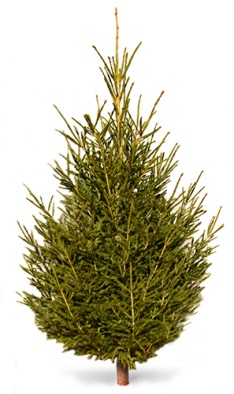 Основным плюсом выбора живой елки, конечно же, ее натуральность. Уже осознав, что в доме часть природы, сразу станет приятно на душе. Настоящая живая елка пахнет лесом, хвоей, свежей смолой. Никакой освежитель воздуха с хвоей этого не заменит. Одновременно, живое дерево может вызывать и аллергию, хотя 
в большинстве случаев хвоя наоборот, очень полезна на дыхательные пути. Только, невзирая на все эти желанные позитивы, есть очень весомый минус данного выбора: вырубаются леса. Представьте, сколько маленьких деревьев уничтожается, чтобы на одну-две недели людям было приятно. И сколько полезного можно сделать из выросшего леса, который  в канун Нового года просто исчезнет с лица земли. Да, это надо учитывать при выборе натуральной елки. И как альтернатива, искусственная ель станет настоящим спасением для природы.Если вы всегда покупаете живую ель в питомнике или на специализированном рынке, тогда нет повода волноваться, ущерба природе мы не приносим. Эти новогодние елки выращиваются специально под Новый год.Искусственная ельСовременная искусственная ель не такая, как многие помнят десять лет назад, не говоря уже о более длительном сроке. Последние модели искусственных деревьев могут превосходить натуральные и по красоте, и по внешнему виду. Визуально нельзя сказать, что искусственная ель хуже живой. Эта ель 
не обсыплется через неделю и убирать мусор после нее не надо. Еще, такая елочка прекрасно сэкономит бюджет. Да, она дороже живой ели, но на протяжении минимум 6 лет искусственная красавица будет по-прежнему радовать своими красотами. Живую, придется покупать каждый год, что по деньгам через пару-тройку лет выйдет дороже, не говоря уже 
о потраченном времени. Поэтому остался лишь один минус – отсутствие аромата хвои. А его можно прекрасно вернуть букетом хвойных веток, которые, зачастую, собираются на официальной валке леса и покупая их, мы никак не вредим природе. Как выбрать живую елкуВо-первых, идем на елочный базар пораньше, за несколько дней до Нового года. За неделю-две не надо, иначе елка не достоит даже до Рождества. Оптимально, это 25-26 декабря, это пик покупок и пик, когда продавцы выставляют весь свой ассортимент. Придя после 27 декабря, мы уже будем выбирать со второго сорта, который тщательно был отобран до вас. Дальше, присматриваемся к ценам и к ассортименту. Главная задача выбора живой елки, подобрать наиболее свежее и здоровое дерево. Для этого имеются особые признаки. Вначале, цвет иголок, он должен быть ярко-зеленым, не желтоватым. Чем больше к желтому – тем ель раньше срубили и она меньше будет стоять не осыпаясь. Дальше, выбрав продавца с наиболее «свежими» елочками, ищем наиболее здоровую. Первый признак здоровья – толщина ствола. При высоте елки , диаметр нижней части ствола должен составлять не менее . Проще говоря, ищем среди массы елок те, где ствол толще. Потом, приступаем к другим проверкам здоровья. Например, пробуем выдергивать иголочки, проводить по них против роста, можно встряхнуть дерево. Свежая и здоровая елка эти испытания устоит. Дальше, пробуем растереть несколько иголочек в руке, мы должны почувствовать аромат и липкость смолы, это также неплохой признак свежести. Притом количество смолы может отличаться даже у двух одновременно срубленных рядом елок. И чем больше смолы – тем дольше елка простоит в доме. Последнее, смотрим на срез дерева, там не должно быть темных пятен, это признак того, что елка начала засыхать или обмерзла, что бывает даже у свежим елок, такие деревья долго в тепле 
не выдержат.Как выбрать искусственную елкуИскусственная ель выбирается уже по своим, особым параметрам. И сразу предупреждаем, это еще более ответственная работа, ведь на рынке множество пластиковых деревьев, которые небезопасны для человеческого здоровья. Такие елки надо научиться замечать и избегать.Итак, высота и цвет елки, это все на усмотрение покупателей, как говорится, «на вкус и цвет…». Остался только один (не учитывая особенностей, о которых позже) важный параметр – материал. И тут важно понимать, от этого зависит многое. Плохой материал, это и вред здоровью за счет токсичности и возможность возгорания от гирлянд. Мамам и папам важно понимать, что маленький ребенок обязательно захочет попробовать новую ель, поэтому от плохого «дерева» возможно и отравление. Но даже непосредственно, взрослым людям плохая искусственная елка может все равно вредить, например, запахом, который тоже вреден человеческому организму и приводит к отравлениям. Искусственное дерево не должно пахнуть! Наша задача, выбрать безвредный материал, что может подтвердить лишь сертификат качества. В нем должно быть указано, что елка проверена и безвредна. Также, там должно быть прописано, что материал обладает противопожарными свойствами. Этому способствует наличие антипирена или подобных материалов. Если Вы выбрали искусственную елку из бумаги, гореть она будет однозначно и при таком выборе обязательно надо отказаться от использовании на новогодней красавице гирлянд. Кроме того, выбирая самые дешевые бумажные ели, мы зачастую попадаем на китайские материалы, так что не долговечности, 
не эстетики от этих деревьев чаще всего не получим, лишь вред. Если выбирать, то только пластиковые елки, а какие они бывают, мы сейчас рассмотрим.В Интернет-магазинах часто нет возможности воочию увидеть подтверждения качеств, и ориентир идет лишь на основе типа материала. Но понимая его свойства, можно многое сказать 
о происхождении. Рассмотрим самые популярные материалы для искусственных деревьев: ПВХ, леску и полипропилен.Новогодняя елка с ПВХ (полимерных лент).Самый популярный тип елки делают из ПВХ. Если оценивать по цене и качеству, это идеальный вариант. К тому же, полимерные ленты в этих искусственных елках наматываются на металлические каркасы, что делает их особо прочными. 
Но товары с ПВХ чаще всего подделывают китайские производители, и выбрав такую ель без сертификата мы можем легко попасть именно на плохой товар. Застраховаться от этого можно только зная точно происхождение производителя и просмотрев сертификат качества.Литые пластмассовые ели – деревья из полипропиленаЕлки этого типа выливаются из пластмассы в специальных формах, иголки – из полипропилена. Это самые дорогие и самые качественные ели на сегодня. Скорее всего такая ель будет европейским товаром. Так что нарваться на подделку с такой елью тяжело. А оценивая литую елку с эстетической стороны, она действительно будет, как настоящая, живая.Искусственная ель из лески (монофиламентной нити)Это самый дешевый тип ели, но совсем не самый некрасивый. Наоборот, сравнивая ель из лески и с ПВХ, первая будет выглядеть более естественно. Еще эти ели нравятся многих пушистостью. Проведя рукой по иголкам, мы чувствуем легкое покалываем, совсем как с настоящей.Ну вот, теперь однозначно понятно, какой материал лучше выбрать. Все зависит от бюджета и вкуса. Но обязательно проверяем сертификаты, особенно, если это ель из ПВХ.Подставка под елкуПокупать подставку отдельно сегодня не приходится, если выбираем искусственное дерево. Она чаще всего идет в наборе и может быть или металлической, или пластмассовой. Под большие ели лучше взять металл, под малые – можно и пластик. Но не забываем о сертификатах, часто елка полностью соответствует ГОСТам, а вот пластиковая подставка является эпицентром вреда. Это относится и к живой елке, которую обязательно надо во что-то ставить.ОсобенностиСегодня выбор искусственных елок очень широк и особенностей предостаточно. Например, елки с имитацией искусственного снега, со светящимися иголочками, с подсветкой. Есть всевозможные расцветки и формы, любые типы деревьев 
и т. д. Можно даже купить елку уже убранную, с игрушками, гирляндами, дождиком и звездой вверху, такая себе модель «для ленивых». Обязательно просматриваем все варианты, выбирая ту самую, неповторимую.Пожарная безопасностьКачественная ёлка должна быть сделана из огнеустойчивых материалов или обработана специальными антивоспламеняющими веществами, исключающими возгорание.
На упаковке ёлки обязательно должна присутствовать такая информация. Ведь на ёлку вешаются электрические гирлянды и если материал, из которого сделана ёлка легко воспламеняется, то последствия могут быть самыми плачевными.Экологическая безопасностьЭкологическая безопасность одно из условий правильного выбора искусственных ёлок. Ёлка не должна источать неприятный химический запах и не должна иметь в составе вредных для здоровья веществ. Для этого необходимо ознакомиться с сертификатом качества, попросите продавца показать вам этот документ.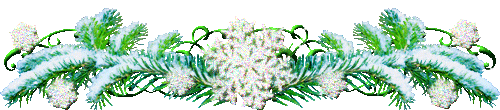 